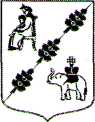 СОВЕТ ДЕПУТАТОВ МУНИЦИПАЛЬНОГО ОБРАЗОВАНИЯ КОБРИНСКОГО СЕЛЬСКОГО ПОСЕЛЕНИЯ ГАТЧИНСКОГО МУНИЦИПАЛЬНОГО РАЙОНА  ЛЕНИНГРАДСКОЙ ОБЛАСТИ(Четвертого созыва)РЕШЕНИЕ      В соответствии со ст. 14 Федерального Закона от 6 октября 2003 г. № 131-ФЗ «Об общих принципах организации местного самоуправления в РФ», учитывая п. 3.5 приложения к Постановлению Правительства Ленинградской области № 98 от 06.04.2006 года «О порядке предоставления мер социальной поддержки отдельным категориям граждан, проживающих в домах, не имеющих центрального отопления и газоснабжения, в части компенсации расходов на приобретение и доставку топлива и баллонного газа», учитывая рекомендательное письмо администрации Гатчинского муниципального района Ленинградской области от 10.02.2022 года  № 358/31 «Об установлении муниципальными образованиями  городских и сельских поселений Гатчинского муниципального района  цен на приобретение и доставку печного топлива для граждан, проживающих в домах, не имеющих центрального отопления, на 2022 год», руководствуясь Уставом МО «Кобринское сельское поселение», Совет депутатов МО «Кобринское сельское поселение»РЕШИЛ:1.Установить цены на приобретение и доставку печного топлива для граждан, проживающих в домах, не имеющих центрального отопления на территории МО «Кобринское сельское поселение» Гатчинского муниципального района Ленинградской области, на 2022 год  согласно Приложению № 1.2.   Цены  на  доставку  печного   топлива,   установленные   в   пункте   1   настоящего Решения,  используются  для  определения  денежной  компенсации  расходов  на доставку печного топлива отдельным категориям граждан, проживающих в домах, не  имеющих   центрального   отопления   в   целях  реализации  мер   социальной поддержки.3.  Признать утратившим силу решение Совета депутатов МО «Кобринское сельское поселение» от 25.02.2021 г. № 9 « "Об установлении цен на приобретение и доставку печного топлива для граждан, проживающих  в домах, не имеющих центрального отопления на территории МО «Кобринское сельское поселение» на 2021 год".2. Настоящее решение подлежит официальному опубликованию в информационном бюллетене «Кобринский вестник», размещению на официальном сайте Кобринского сельского поселения и вступает в силу после его официального опубликования.Глава муниципального образованияКобринского сельского поселения                                       Н.Л. ДеминенкоПриложение № 1                                                                              к Решению Совета депутатов                                                                             Кобринского сельского поселения                                                                                     от 24.02.2022 года №  7    Цены на  доставку печного топлива для граждан,проживающих в домах, не имеющих центрального отопления,на территории МО «Кобринское сельское поселение» на 2022 годПримечание:1.   Цена на доставку печного топлива рассчитана, исходя из средней стоимости 1 км пробега автотранспорта при оказании услуг по транспортировке твердого топлива населению в размере 55,66 руб./км, и исходя из расстояния 25 км в одну сторону (50 км туда и обратно), принятого как среднее расстояние, необходимое для перевозки твердого топлива до потребителя.2.  * НДС не облагается.                                                                                                                                                  от 24 февраля 2022 года                                                                                                         №  07Об установлении цен на приобретение и доставку печного топлива для граждан, проживающих в домах, не имеющих центрального отопления на территории МО «Кобринское сельское поселение» на 2022 годМуниципальноеобразованиеНаселённый пунктЦена на доставку печного топлива, на период, руб.*МуниципальноеобразованиеНаселённый пункт2022 годКобринскоесельскоепоселениеп. Кобринское2783,00Кобринскоесельскоепоселениес. Воскресенское2783,00Кобринскоесельскоепоселениеп. Высокоключевой2783,00Кобринскоесельскоепоселениеп. Карташевская2783,00Кобринскоесельскоепоселениед. Кобрино2783,00Кобринскоесельскоепоселениед. Мельница2783,00Кобринскоесельскоепоселениед. Меньково2783,00Кобринскоесельскоепоселениед. Новокузнецово2783,00Кобринскоесельскоепоселениед. Пижма2783,00Кобринскоесельскоепоселениед. Погост2783,00Кобринскоесельскоепоселениед. Покровка2783,00Кобринскоесельскоепоселениеп. Прибытково2783,00Кобринскоесельскоепоселениед. Руново2783,00Кобринскоесельскоепоселениед. Старое Колено2783,00Кобринскоесельскоепоселениест. Суйда2783,00Кобринскоесельскоепоселениеп. Суйда2783,00